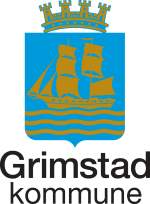 Det ordinære barnehagetilbudet: Vedlegg til søknad:Dokumentasjon på barnets nedsatte funksjonsevne jf. punkt 3 Avdelingens dagsrytme – bruk vedlagt malAlle med skjemaTras (i de tilfeller det er aktuelt)Sted og dato: _________________Underskrift foreldre/foresatte				Underskrift barnehagens styrer___________________________			__________________________Søknad sendes til:Grimstad kommune, Stab oppvekst, Postboks 123, 4891 GrimstadVedlegg – dagsrytme Vedlegg: Dagsrytme for tur-dag (fylles ut dersom det inngår i behov for tilrettelegging):Ukedag for tur er: ________dagSøknaden gjelder for barnehageår:Barnets navn: Barnets navn: Foresatte – 1: FødselsdatoAdr/Postnr/sted: KjønnTlf/mobil:NasjonalitetForesatte – 2: MorsmålAdr/Postnr/sted:Adresse/Postnr/sted: Adresse/Postnr/sted: Tlf/mobil:Vedlegg til søknad: Dokumentert beskrivelse av barnets nedsatte funksjonsevne fra:  (lege, HABU, PPT, Fysioterapeut, annet helsefaglig personell)Datert: BarnehageStyrer:Adresse:Avdeling:Barnets oppholdstid i 
barnehagen per uke:Barnets oppholdstid i 
barnehagen per uke:Barnets alder: Barnet hviler/sover antall timer minutter pr. dag: Barnet hviler/sover antall timer minutter pr. dag: Antall barn på avdelingen:Under tre år:Over tre år:Over tre år:Pedagoger (årsverk):Fagarbeidere (årsverk): Assistenter (årsverk): Barnehagens åpningstid: Informasjon om, og spesifisering av barnets styrke, interesser og mestringsområder: Informasjon om, og spesifisering av barnets nedsatte funksjonsevne og utfordringer: (dokumentasjon skal legges ved søknaden jf. pkt. 3):  Beskriv personalets kompetanse i arbeid med barnet: 8.1 Informasjon om barnehagens arbeid for et individuelt tilrettelagt barnehagetilbud: (innhold, omfang og organisering jf. Rammeplan for barnehager).8.1 Informasjon om barnehagens arbeid for et individuelt tilrettelagt barnehagetilbud: (innhold, omfang og organisering jf. Rammeplan for barnehager).8.1 Informasjon om barnehagens arbeid for et individuelt tilrettelagt barnehagetilbud: (innhold, omfang og organisering jf. Rammeplan for barnehager).8.1 Informasjon om barnehagens arbeid for et individuelt tilrettelagt barnehagetilbud: (innhold, omfang og organisering jf. Rammeplan for barnehager).8.1 Informasjon om barnehagens arbeid for et individuelt tilrettelagt barnehagetilbud: (innhold, omfang og organisering jf. Rammeplan for barnehager).Tiltak: Tiltak: Hvordan og over hvor lang tid er tiltaket gjennomført Hvordan og over hvor lang tid er tiltaket gjennomført Evaluering/ Effekt: 8.2 I hvilke situasjoner i løpet av dagen trenger barnet tilrettelegging utover barnehagens egen plikt til tilrettelegging, jf. Rammeplan for barnehager 8.2 I hvilke situasjoner i løpet av dagen trenger barnet tilrettelegging utover barnehagens egen plikt til tilrettelegging, jf. Rammeplan for barnehager 8.2 I hvilke situasjoner i løpet av dagen trenger barnet tilrettelegging utover barnehagens egen plikt til tilrettelegging, jf. Rammeplan for barnehager 8.2 I hvilke situasjoner i løpet av dagen trenger barnet tilrettelegging utover barnehagens egen plikt til tilrettelegging, jf. Rammeplan for barnehager 8.2 I hvilke situasjoner i løpet av dagen trenger barnet tilrettelegging utover barnehagens egen plikt til tilrettelegging, jf. Rammeplan for barnehager Situasjon:  Tidspunkt:Tidspunkt:Hvordan skal hjelpen utføres:Hvordan skal hjelpen utføres:8.3 Tverrfaglig samarbeid:8.3 Tverrfaglig samarbeid:8.3 Tverrfaglig samarbeid:8.3 Tverrfaglig samarbeid:Vedtak spesialpedagogisk hjelp § 31 – årstimer:Er barnet henvist til PPT?Evt. andre instanser (Habu, familiesenteret, barnevern etc.)?Ja    NeiLavterskel veiledning fra spesial pedagogisk team. RessursteamBasisteamJa    NeiJa      Nei Ja      Nei Vedtak kommunal tilrettelegging § 37Størrelse på ressurs:Ja    Nei	Fysioterapi/ ergoterapi Ja    NeiTospråklig assistanseJa    Nei Annet (eks. bading)? Ja    NeiTilretteleggingsbehov for barnetTilretteleggingsbehov for barnetRessursbehov:Foresattes innspill til søknaden (kan evt. legges ved som eget vedlegg):Foresattes innspill til søknaden (kan evt. legges ved som eget vedlegg):Er det søkt andre instanser: (for eksempel andre ressurser enn nevnt i tabellen over, utstyr støtte til bygningsmessige endringer) Hvis ja, skriv hvilke instanser det er søkt til.Ja    NeiBarnehagens styrer er informert om denne søknaden (fylles ut dersom søknad sendes direkte fra foreldre/foresatte.)Ja    Nei	Barnehagens dagsrytme(Tilpass eksempelet under etter avdelingen)Tid:Barnet mestrer:Barrierer: Barnehagens egen tilrettelegging (ref. Rammeplan for barnehager)Barnet kommer i barnehagen Mottagelse Frokost Aktivitet/lek/ garderobe Rydding Samling Toalett/ vaske hender LunsjToalett/ vaske henderAktivitet SøvnGarderobeLek ute FruktLek inne/uteBarnet blir hentet ca. kl. Barnehagens dagsrytme (Tilpass eksempelet under etter avdelingen)Tid:Barnet mestrer:Barrierer: Barnehagens egen tilrettelegging(ref. Rammeplan for barnehager)Barnet kommer i barnehagen Mottagelse Frokost SamlingToalett/ vaske henderGarderobeTur/uteLunsjTur/uteSøvnToalett/vake hender FruktGarderobe Lek inne/uteBarnet blir hentet ca. kl.